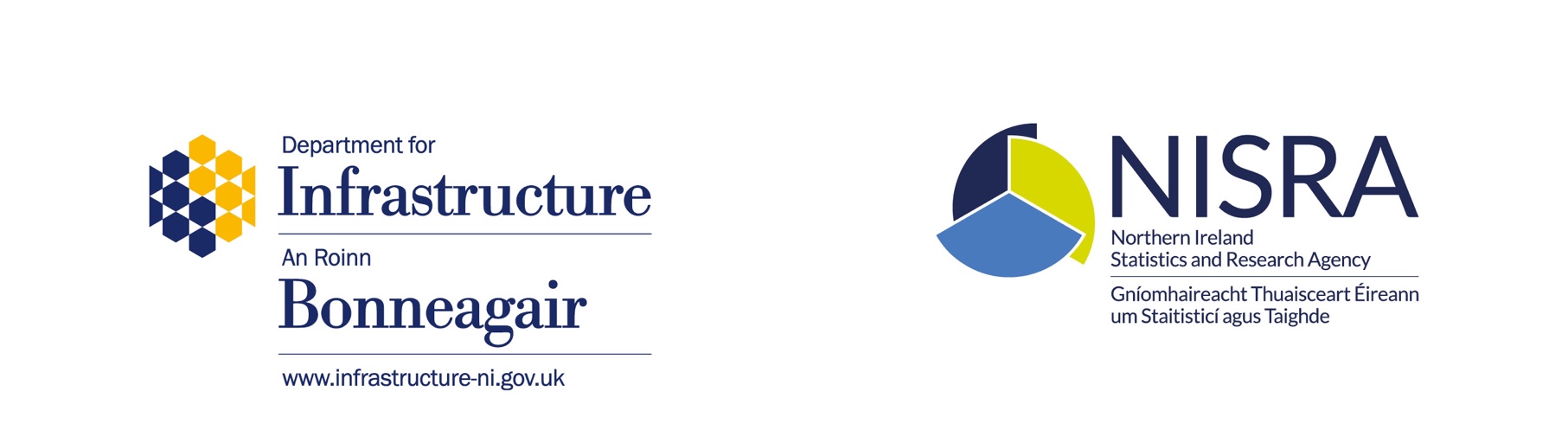 User Engagement on “Average Journey Time on Key Economic Corridors” Statistical Report The “Average Journey Time on Key Economic Corridors” statistical report (link) presents an estimate of the average journey time on key economic corridors (KECs) in Northern Ireland. Introduction This statistical report presents an estimate of the average journey time on key economic corridors (KECs) in Northern Ireland in 2016 to 2018 and has been produced in accordance with the Code of Practice for Statistics (link). BackgroundThe “Average Journey Time on Key Economic Corridors” statistical report was published following a data development project initiated when a need for data to measure the indicator “Average journey time on key economic corridors”’ was identified and added to the draft Programme for Government (PfG) data development agenda. Why we are asking for viewsIt is proposed that publication of this report is withdrawn, with the published 2016-2018 edition being the final report. Indicators included under the former draft Programme for Government are no longer being monitored. In light of this, ASRB statisticians would welcome your views on the cessation of this statistical report and would be grateful if you completed the following short survey: -https://www.surveymonkey.co.uk/r/JourneyTimePlease submit your response to this proposal no later than Tuesday 3 August 2021.  A copy of the user engagement survey is also available in Annex A of this document.  Contact details are provided at the end of the form.An anonymised summary of the results and the outcome of this user engagement will be published on the DfI website. The survey should take approximately five minutes to complete. Annex A User Engagement Survey Are you aware of the statistical report “Average Journey Time on Key Economic Corridors”? Have you used the statistics within the “Average Journey Time on Key Economic Corridors” report?If your answer was Yes to Q2  … What do you use the “Average Journey Time on Key Economic Corridors” report for (please select all that apply): -Other, (please specify below): - How often do you make use of the “Average Journey Time on Key Economic Corridors” report?Which sources of Journey Time information do you use (please tick all that apply)?Other, (please specify below): - Are you supportive of our proposal to cease production of the “Average Journey Time on Key Economic Corridors” report?Please provide reasons why you do not support the proposal to cease the publicationPlease provide any general feedback on the “Average Journey Time on Key Economic Corridors” report below: -  Please provide your contact details below if you are content that ASRB can contact you about your responses: - Note: - your contact details will only be used in relation to this user engagement and will be deleted once responses are analysed and clarified Responses should be returned no later than Tuesday 3 August 2021Please return in writing to:	Analysis, Statistics & Research Branch
Room 4.13C 
Clarence Court 
10-18 Adelaide Street 
BelfastBT2 8GBor by email to:			ASRB@infrastructure-ni.gov.ukMany thanks for your response.YesPlease go to Q2NoNo further responses are requiredYesPlease go to Q3NoNo further responses are requiredProgramme for GovernmentBriefing (eg to Ministers / colleagues)Policy development / reviewAcademic or other researchTransport modelling/planningMedia useCommercial purposesPersonal use General informationMonthlyQuarterly AnnuallyAd hocMain ReportInfographicTables and figuresYesPlease go to Q7NoIf no, can you provide reasons why you do not support the proposalContact details: - NameOrganisation (if applicable)PhoneEmail